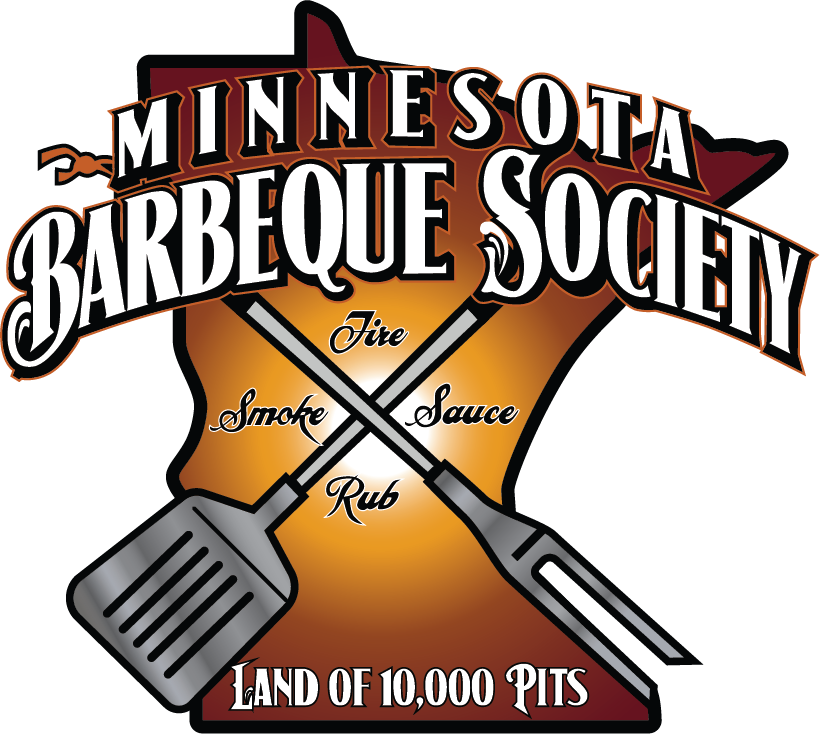 Date: 9/9/2020Prepared By: David EllisBoard Members in Attendance:Call to Order:  Call to order 6:02pmMeeting Minutes Read and Accepted:	Motion:  John	Second: DanTreasurer's Report: 	PayPal Balance: $2,536.53	US Bank Account Balance: $23,846.01	Outstanding Payments:  $14.95 / $6,386.00	Motion:  David	Second: AllenAgendaNext Meeting: Motion to Adjourn: John - 7:22pmSecond: DavidMeeting Closed MemberStan DobosenskixJeremy DockendorfxNate BergAbsentDavid EllisxAllen LecuyerxDan FagerlindAbsentKristen SpainxJohn SchafferbilligxRandy WardAbsentTopicAction ItemsMotionsMembership update & member benefit brainstorm2 Expired Members4 New Members218 MembersFloor Suggestion - Lifetime MembershipWeb & new membership portal statusMeeting to follow up with Chuck next Tuesday Evenging establish deadline for portal up and runningBY TOY committeeNo Meeting Since Last Board MtgSingle Cell Failure caused miscount of scoresMistake Acknowledged, Email Sent to Teams5th Place trophy and payout will be sent to affected team - Good Grefe BBQBeth will call a meeting win standings are updated for BY TOY committeeFY TOY committee update of structure development progress, look ahead to future admin role when Doc is pres.Update Standings coming soon, contingency plan for  future  if not enough contests.Financial updates Committee Meeting scheduled before next board meetingFuture Admin Role - Chair  MN in May debrief, S&T, Kristen, John. * Spring Training if John has news to reportNo UpdateIdeas for future positive economic development (All)Judging Class - KCBS - Restrictions Feb/March  $841 Loss, Last class - 2019MBS Hosting a Cooking Class(s) - Starter/BackyardJudges/Cooks Feedback ClassBefore next meeting bring new ideas Election look ahead update (David)20 Day Notification prior to election, allow via mail or emailWrite motion to allow for email - David/JohnWhat is current address - Doc TreasurerBanquet look ahead, who will be on committee?Ask for volunteers from General Membership form Banquet CommitteeKristen is Committee ChairBethDavidAllenSouthern MN, is there anything new or new opportunities for MBS involvement? Dan & RandyBoard Agrees to sell Bomber to Brady - $450Minnesota in May Financials - InitialClose to breaking even$24,600/ Revenue $24,800Few payments yet to make$5613.00 - Raffle Sales$500DateTime Location10/???7pm?????